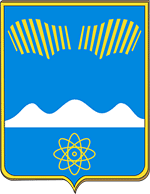 АДМИНИСТРАЦИЯГОРОДА ПОЛЯРНЫЕ ЗОРИС ПОДВЕДОМСТВЕННОЙ ТЕРРИТОРИЕЙПОСТАНОВЛЕНИЕ«___» ноября  2023 г.								 № ___Об утверждении Порядка предоставления субсидий на возмещение недополученных доходов в связи с оказанием банных услугВ соответствии со статьей 78 Бюджетного кодекса Российской Федерации,  руководствуясь Федеральным законом от 24.07.2007 N 209-ФЗ «О развитии малого и среднего предпринимательства в Российской Федерации», Постановлением Правительства РФ от 18.09.2020 № 1492 «Об общих требованиях к нормативным правовым актам, муниципальным правовым актам, регулирующим предоставление субсидий, в том числе грантов в форме субсидий, юридическим лицам, индивидуальным предпринимателям, а также физическим лицам-производителям товаров, работ, услуг, и о признании утратившими силу некоторых актов Правительства Российской Федерации и отдельных положений некоторых актов Правительства Российской Федерации», п о с т а н о в л я ю:Утвердить Порядок предоставления субсидий на возмещение недополученных доходов в связи с оказанием банных услуг согласно приложению. Признать утратившими силу постановления администрации города Полярные Зори с подведомственной территорией:от 16.03.2017 № 287 «Об утверждении порядка предоставления субсидий на компенсацию недополученных доходов в связи с оказанием банных услуг»;от 14.03.2018 № 307 «О внесении изменений в порядок предоставления субсидий на компенсацию недополученных доходов в связи  с оказанием банных услуг»;от 29.12.2020 № 949 «О внесении изменений в порядок предоставления субсидий на компенсацию недополученных доходов в связи  с оказанием банных услуг»;от 28.04.2021 № 328 «О внесении изменений в порядок предоставления субсидий на компенсацию недополученных доходов в связи с оказанием банных услуг»;от 21.09.2022 № 818 «О внесении изменений в порядок предоставления субсидий на компенсацию недополученных доходов в связи с оказанием банных услуг»;от 26.01.2023 № 45 «О внесении изменений в порядок предоставления субсидий на компенсацию недополученных доходов в связи с оказанием банных услуг»;от 03.08.2023 № 800 «О внесении изменений в порядок предоставления субсидий на компенсацию недополученных доходов в связи с оказанием банных услуг».3. Контроль за исполнением настоящего постановления возложить на заместителя главы города Семичева В.Н.Настоящее постановление вступает в силу со дня официального опубликования.Глава города Полярные Зорис подведомственной территорией					         М.О. ПуховВизы согласования:Правовой отдел		___________			 «__» ______ 2023 годаФО				___________			  «__» ______ 2023 годаОБУиО			___________			  «__» ______ 2023 годаОЭРиПР                               ___________			  «__» ______ 2023 года1 - в дело, 1-ФО, 1-ОБУиО,  1-ОЭРиПРУТВЕРЖДЕНпостановлением администрациигорода Полярные Зориот «____» ноября 2023 № _____Порядокпредоставления субсидий на возмещение недополученныхдоходов в связи с оказанием банных услуг1. Общие положения1.1. Настоящий Порядок предоставления субсидий на возмещение недополученных доходов в связи с оказанием банных услуг (далее - Порядок) разработан в соответствии со статьей 78 Бюджетного кодекса Российской Федерации,  Федеральным законом от 24.07.2007 N 209-ФЗ «О развитии малого и среднего предпринимательства в Российской Федерации», постановлением Правительства РФ от 18.09.2020 № 1492 «Об общих требованиях к нормативным правовым актам, муниципальным правовым актам, регулирующим предоставление субсидий, в том числе грантов в форме субсидий, юридическим лицам, индивидуальным предпринимателям, а также физическим лицам-производителям товаров, работ, услуг, и о признании утратившими силу некоторых актов Правительства Российской Федерации и отдельных положений некоторых актов Правительства Российской Федерации».1.2. Настоящий Порядок определяет:- цели, условия и порядок предоставления субсидий; - критерии отбора; - требования к отчетности; - порядок осуществления контроля за соблюдением условий и порядка предоставления субсидий и ответственность за их нарушение.1.3. Предоставление субсидий осуществляется за счет средств бюджета города Полярные Зори с подведомственной территорией в соответствии со сводной бюджетной росписью, в пределах бюджетных ассигнований и установленных лимитов бюджетных обязательств на текущий финансовый год, доведенных до Главного распорядителя как получателя бюджетных средств – администрации города Полярные Зори с подведомственной территорией (далее – администрация).1.4. Субсидии предоставляются на безвозмездной и безвозвратной основе в целях возмещения недополученных доходов юридическим лицам, индивидуальным предпринимателям, а также физическим лицам-производителям товаров, работ, услуг, оказывающим банные услуги на территории муниципального образования город Полярные Зори с подведомственной территорией и создания условий для обеспечения жителей города Полярные Зори с подведомственной территорией банными услугами.1.5. Получатель субсидии определяется по результатам отбора, проводимого способом запроса предложений, исходя из соответствия участников отбора категориям и критериям отбора получателей субсидии, требованиям настоящего Порядка (далее – отбор).1.6. Право на получение субсидий имеют юридические лица (за исключением государственных (муниципальных) учреждений) и индивидуальные предприниматели, а также физические лица – производители товаров, работ, услуг, соответствующие следующим критериям:- являющиеся субъектами малого и среднего предпринимательства или применяющими специальный налоговый режим «Налог на профессиональный доход»;-   имеющие все необходимые условия для оказания банных услуг населению в соответствии с санитарно-эпидемиологическими требованиями к устройству, оборудованию и содержанию бани, а также иными требованиями в области обеспечения санитарно-эпидемиологического благополучия населения;- осуществляющие деятельность по предоставлению банных услуг в муниципальном образовании город Полярные Зори с подведомственной территорией населению, проживающему в жилфонде с частичным благоустройством (не оборудованных ванными и душами), по льготным тарифам.1.7. Сведения о субсидии размещаются финансовым отделом администрации г. Полярные Зори на едином портале бюджетной системы РФ в информационно-телекоммуникационной сети «Интернет» (далее – единый портал) не позднее 15-го рабочего дня, следующего за днем принятия решения Совета депутатов города Полярные Зори о бюджете (решения Совета депутатов города Полярные Зори о внесении изменений в решение о бюджет). 2.Порядок проведения отбора.2.1. Объявление о проведении отбора на предоставление субсидий на возмещение недополученных доходов в связи с оказанием банных услуг, размещается  отделом экономического развития и потребительского рынка администрации (далее – ОЭРиПР) на официальном сайте органов местного самоуправления города Полярные Зори с подведомственной территорией в информационно-телекоммуникационной сети «Интернет» (далее – официальный сайт)  не позднее 15-го рабочего дня, следующего за днем принятия решения Совета депутатов города Полярные Зори о бюджете. 2.2. Объявление о проведении отбора должно содержать следующую информацию:- сроки проведения отбора, - дата начала подачи или окончания приема заявок участников отбора, которая не может быть ранее 10-го календарного дня, следующего за днем размещения объявления о проведении отбора;- наименование, место нахождения, почтовый адрес, адрес электронной почты администрации;- результаты предоставления субсидии;-доменное имя, и (или) указатели страниц сайта в информационно-телекоммуникационной сети "Интернет", на котором обеспечивается проведение отбора;- требования к участникам отбора в соответствии с пунктом 2.3 настоящего Порядка и перечень документов, представляемых участниками отбора для подтверждения их соответствия указанным требованиям;- порядок подачи заявок участниками отбора и требований, предъявляемых к форме и содержанию заявок, подаваемых участниками отбора, в соответствии с пунктом 2.4 настоящего Порядка;- порядок отзыва заявок участников отбора, порядок возврата заявок участников отбора, определяющего в том числе основания для возврата заявок участников отбора, порядок внесения изменений в заявки участников отбора; - правила рассмотрения и оценки заявок участников отбора;-порядок предоставления участникам отбора разъяснений положений объявления о проведении отбора, даты начала и окончания срока такого предоставления;- срок, в течение которого победитель (победители) отбора должен подписать соглашение (договор) о предоставлении субсидии (далее – соглашение);- условия признания победителя (победителей) отбора уклонившимся от заключения соглашения;- даты размещения результатов отбора на едином портале, которая не может быть позднее 14-го календарного дня, следующего за днем определения победителя отбора.2.3. Участник отбора на 1-е число месяца, предшествующего месяцу, в котором планируется проведение отбора, должен соответствовать следующим требованиям:а) у участника отбора должна отсутствовать неисполненная обязанность по уплате налогов, сборов, страховых взносов, пеней, штрафов, процентов, подлежащих уплате в соответствии с законодательством Российской Федерации о налогах и сборах;б) у участника отбора должна отсутствовать просроченная задолженность по возврату в бюджет муниципального образования город Полярные Зори с подведомственной территорией субсидий, бюджетных инвестиций, предоставленных в том числе в соответствии с иными правовыми актами, и иная просроченная (неурегулированная) задолженность перед бюджетом муниципального образования город Полярные Зори с подведомственной территорией;в) участник отбора – юридическое лицо не должен находиться в процессе реорганизации (за исключением реорганизации в форме присоединения к юридическому лицу, являющемуся участником отбора, другого юридического лица), ликвидации, в отношении ни не введена процедура банкротства, деятельность участника отбора не приостановлена в порядке, предусмотренном законодательством Российской Федерации, а участник отбора – индивидуальный предприниматель не должен прекратить деятельность в качестве индивидуального предпринимателя; г) участник отбора не должен получать средства из бюджета муниципального образования город Полярные Зори с подведомственной территорией в соответствии с иными нормативными правовыми актами, муниципальными правовыми актами на цели, указанные в пункте 1.4 настоящего Порядка.д) участник отбора не должен являться иностранным юридическим лицом, в том числе местом регистрации которого является государство или территория, включенные в утверждаемый Министерством финансов Российской Федерации перечень государств и территорий, используемых для промежуточного (офшорного) владения активами в Российской Федерации (далее - офшорные компании), а также российским юридическим лицом, в уставном (складочном) капитале которого доля прямого или косвенного (через третьих лиц) участия офшорных компаний в совокупности превышает 25 процентов (если иное не предусмотрено законодательством Российской Федерации). При расчете доли участия офшорных компаний в капитале российских юридических лиц не учитывается прямое и (или) косвенное участие офшорных компаний в капитале публичных акционерных обществ (в том числе со статусом международной компании), акции которых обращаются на организованных торгах в Российской Федерации, а также косвенное участие таких офшорных компаний в капитале других российских юридических лиц, реализованное через участие в капитале указанных публичных акционерных обществ;е) участник отбора не должен находиться в перечне организаций и физических лиц, в отношении которых имеются сведения об их причастности к экстремистской деятельности или терроризму, либо в перечне организаций и физических лиц, в отношении которых имеются сведения об их причастности к распространению оружия массового уничтожения. 2.4. Для участия в отборе участники отбора предоставляют в администрацию следующие документы:2.4.1. заявку по форме, согласно приложению №1 к настоящему Порядку;2.4.2. документы, подтверждающие правомочность лица на подачу заявки;2.4.3. заверенные участником отбора копии учредительных документов;2.4.4. выписку из Единого государственного реестра юридических лиц, полученную не ранее, чем за шесть месяцев до даты представления;2.4.5. выписку из Единого государственного реестра индивидуальных предпринимателей, полученную не ранее чем за шесть месяцев до даты представления;2.4.6. документы для определения объема субсидий: плановая годовая смета расходов (с указанием суммарного планового годового количества помывок и в том числе количества помывок населением, проживающим в домах с частичным благоустройством), прейскурант цен на одну помывку для категорий населения, утверждённый график рабочего времени;2.4.7. документы, подтверждающие наличие у участника отбора условий для оказания банных услуг населению (договор на аренду помещений бани, свидетельство на право собственности на помещения бани и т.п.);2.4.8. справку территориального органа Федеральной налоговой службы, подписанную ее руководителем (иным уполномоченным лицом), подтверждающую отсутствие сведений о прекращении деятельности участника отбора, а также содержащую сведения о том, что участник отбора находится (не находится) в процессе реорганизации или ликвидации, имеет (не имеет) ограничений на осуществление хозяйственной деятельности, что в отношении участника отбора возбуждено (не возбуждено) производство по делу о несостоятельности (банкротстве);2.4.9. документы, подтверждающие отсутствие у участника отбора задолженности по платежам в бюджеты всех уровней и внебюджетные фонды, а именно: справка об отсутствии задолженности по налоговым и иным обязательным платежам (для юридических лиц), справка об исполнении обязанности по уплате налогов (для физических лиц), выданная налоговой инспекцией не ранее чем за 30 дней до даты представления; справка об отсутствии задолженности по обязательным страховым взносам, выданная не ранее чем за 30 дней до даты представления, справка об отсутствии задолженности по арендной плате (в отношении объекта бани и земли на которой она расположена), выданная ОИОиМК не ранее чем за 30 дней до даты представления;2.4.10. согласие на обработку персональных данных, разрешенных субъектом персональных данных для распространения, в соответствии с требованиями Федерального закона от 27.07.2006 № 152-ФЗ «О персональных данных» (для физических лиц) по форме согласно Приложению № 2 к настоящему Порядку.2.5. Участник отбора имеет право отозвать поданную заявку на участие в отборе в любое время до истечения срока завершения отбора, подав в администрацию письменное заявление в произвольной форме. Документы возвращаются участнику отбора в срок не позднее 5 рабочих дней с даты получения соответствующего заявления. В случае если заявление поступило по истечении срока приема заявок, документы участнику отбора не возвращаются.2.6. Участник отбора вправе повторно подать заявку на участие в отборе, но не позднее установленного в объявлении срока приема заявок (в случае отзыва по инициативе участника отбора в период приема документов).2.7. В случае если по окончании срока подачи заявок на участие в отборе не подана ни одна заявка, отбор признается несостоявшимся.2.8. Внесение изменений в заявку и предоставление дополнительных документов допускается до даты окончания приема документов на основании заявления участника отбора в адрес администрации о необходимости внесения изменений с приложением дополнительных документов.2.9. Участники отбора несут полную ответственность за полноту и достоверность предоставляемых сведений.2.10. Прием заявок и документов осуществляется уполномоченным сотрудником  администрации в срок, указанный в объявлении о проведении отбора. По истечении указанного срока заявления и документы приему не подлежат.2.11.	Для рассмотрения заявок и проведения отбора на предоставление субсидии из бюджета города Полярные Зори с подведомственной территорией постановлением администрации создается Комиссия по рассмотрению заявок на предоставление субсидий на возмещение недополученных доходов в связи с оказанием банных услуг, численностью не менее 5 человек (далее - Комиссия). В состав Комиссии входят председатель Комиссии, заместитель председателя Комиссии, члены Комиссии, секретарь. Председатель Комиссии осуществляет общее руководство деятельностью Комиссии, ведет ее заседания. В отсутствие председателя Комиссии его обязанности исполняет заместитель председателя Комиссии. Заседания Комиссии правомочны, если на них присутствуют не менее 2/3 ее членов.Решение Комиссии принимается большинством голосов присутствующих на заседании Комиссии членов Комиссии. При равенстве голосов решающим считается голос председателя Комиссии.Решение Комиссии оформляется протоколом,  который подписывается всеми членами Комиссии, принимавшими участие в заседании Комиссии.2.12. Рассмотрение и оценка заявок, определение победителей отбора  осуществляется Комиссией в течение 15 рабочих дней  со дня  окончания приема заявок. Комиссия рассматривает соответствие поданных заявок установленным в объявлении о проведении отбора требованиям, критериям отбора, определенным настоящим Порядком,  а также определяет объем субсидии и размер льготного тарифа.Победителями отбора признаются участники отбора, соответствующие категориям и требованиям отбора.2.13. Комиссия отклоняет  заявки на стадии рассмотрения и оценки заявок в случае:а) несоответствие участника отбора критериям и требованиям, установленным пунктами 1.6 и 2.3 настоящего Порядка;б) несоответствие представленных участником отбора документов требованиям к заявкам участников отбора, установленным в объявлении о проведении отбора;в)  недостоверность представленной участником отбора информации, в том числе информации о месте нахождения и адресе юридического лица;г) подача участником отбора заявки после даты и (или) времени, определенных для подачи заявок.2.14. Результаты отбора оформляются постановлением администрации не позднее 5 рабочих дней со дня истечения срока, указанного в 2.12 настоящего Порядка.2.15. ОЭРиПР в срок не позднее 5 рабочих дней со дня утверждения постановления администрации направляет письменные уведомления участникам отбора о результатах отбора и размещает на едином портале, а также на официальном сайте информацию об итогах отбора, включая:а) дату, время и место проведения рассмотрения заявок;б) информацию об участниках отбора заявки которых были рассмотрены;в) информацию об участниках отбора, заявки которых были отклонены, с указанием причин их отклонения;г) наименования участников отбора, с которыми администрация готова заключить Соглашения, и размеры предоставляемых им субсидий.3.Условия и порядок предоставления субсидий.3.1. Основанием для получения субсидии является соглашение о предоставлении из бюджета муниципального образования г. Полярные Зори с подведомственной территорией субсидии на возмещение недополученных доходов в связи с оказанием банных услуг (далее - соглашение), заключаемое между администрацией и получателем субсидии в соответствии с типовой формой, утвержденной финансовым отделом администрации (далее – Финансовый отдел).3.2.  ОЭРиПР в течение 10 рабочих дней со дня публикации результатов отбора  в соответствии с пунктом 2.15 настоящего Порядка заключает с победителями отбора соглашения. В случае если получатель субсидии, определенный по результатам отбора, в течение 5 рабочих дней со дня получения соглашения не подписал соглашение, он считается уклонившимся от заключения соглашения.3.3. Обязательными условиями предоставления субсидий получателям субсидии, включаемыми в соглашения о предоставлении субсидий и договоры, заключенные в целях исполнения обязательств по данным соглашениям, являются:3.3.1 согласие получателя субсидии и лиц, получающих средства на основании договоров, заключенных с получателем субсидии (за исключением государственных (муниципальных) унитарных предприятий, хозяйственных товариществ и обществ с участием публично-правовых образований в их уставных (складочных) капиталах, коммерческих организаций с участием таких товариществ и обществ в их уставных (складочных) капиталах), на осуществление в отношении их проверки Главным распорядителем как получателем бюджетных средств соблюдения порядка и условий предоставления субсидии, в том числе в части достижения результатов предоставления субсидии, а также проверки органами муниципального финансового контроля соблюдения получателем субсидии порядка и условий предоставления субсидии в соответствии со статьями 268.1 и 269.2 Бюджетного кодекса Российской Федерации;3.3.2 запрет приобретения получателями субсидий, а также иными юридическими лицами, получающими средства на основании договоров, заключенных с получателями субсидий, за счет полученных бюджетных средств иностранной валюты, за исключением операций, осуществляемых в соответствии с валютным законодательством Российской Федерации при закупке (поставке) высокотехнологичного импортного оборудования, сырья и комплектующих изделий, а также связанных с достижением целей предоставления указанных средств иных операций, определенных нормативными правовыми актами, регулирующими порядок предоставления субсидий некоммерческим организациям, не являющимся государственными (муниципальными) учреждениями;3.3.3 условие о согласовании новых условий соглашения или о расторжении соглашения при недостижении согласия по новым условиям в случае уменьшения Главному распорядителю как получателю бюджетных средств ранее доведенных лимитов бюджетных обязательств на предоставление субсидии на соответствующий финансовый год, приводящего к невозможности предоставления субсидии в размере, определенном в соглашении.3.4. Дополнительное соглашение к соглашению, в том числе дополнительное соглашение о расторжении соглашения (при необходимости) между администрацией и получателем субсидии заключается в соответствии с типовой формой, установленной Финансовым отделом.3.5. Размер субсидии определяется из расчета разницы, возникающей между полной стоимостью услуг, оказываемых населению по помывке в бане и льготной стоимостью банных услуг для населения, проживающего в домах с частичным благоустройством, а именно не оборудованных ванными и душами, в пределах средств, предусмотренных на данные цели бюджетом муниципального образования на текущий финансовый год.3.6. Основаниями для отказа получателю субсидии в предоставлении субсидии являются:а) непредставление или представление не в полном объеме документов, указанных в пункте 4.1. настоящего Порядка;б) установление факта недостоверности представленной получателем субсидии информации;в) наличие задолженности по арендным платежам по объекту бани и земельного участка, на котором она расположена;г) средства, предусмотренные в бюджете муниципального образования город Полярные Зори с подведомственной территорией на данные цели, отсутствуют или распределены.3.7. Для получения субсидии получатель субсидии в соответствии с требованиями раздела 4 настоящего Порядка представляет в отдел бухгалтерского учета и отчетности администрации г. Полярные Зори (далее –ОБУиО) отчетность.3.8. По итогам проверки, проводимой не более 1 месяца с даты поступления документов (указанных в пункте 4.1. настоящего Порядка) от получателя субсидии, ОБУиО:3.8.1. в случае наличия оснований для отказа в предоставлении субсидии, указанных в пункте 3.6 настоящего Порядка, в течение трех рабочих дней извещает получателя субсидии о причинах отказа;3.8.2. в случае отсутствия оснований для отказа в предоставлении субсидии в течение  2  рабочих дней направляет в Финансовый отдел заявку на перечисление из бюджета необходимой суммы Главному распорядителю бюджетных средств.3.9. Финансовый отдел по мере поступления доходов в бюджет муниципального образования и согласно заявке ОБУиО, в срок не более  5 рабочих дней после ее поступления, обеспечивает выделение субсидии на лицевой счет администрации, открытый в Управлении Федерального казначейства по Мурманской области.3.10. ОБУиО в срок не более 3 рабочих дней после получения финансирования осуществляет перечисление субсидий на расчетные счета, открытые получателю субсидии в кредитных организациях в размере заявленной потребности, но не выше суммы, предусмотренной по соглашению в соответствии с утвержденной сметой расходов на текущий год.3.11. Средства субсидий подлежат расходованию получателем субсидии в течение срока действия соглашения на предоставление субсидии, но не позднее 15 декабря текущего финансового года. 3.12. Результатом предоставления субсидии является оказание по льготным тарифам банных услуг в муниципальном образовании город Полярные Зори с подведомственной территорией населению, проживающему в жилфонде с частичным благоустройством (не оборудованных ванными и душами). 3.13. Остатки неиспользованной субсидии подлежат возврату в бюджет муниципального образования на лицевой счет администрации не позднее 25 декабря текущего финансового года.4.Требования к отчетности.4.1. Получатель субсидии представляет в ОБУиО:4.1.1 ежеквартально в срок до 25 числа месяца, следующего за отчетным кварталом - расчет фактических сумм недополученных доходов, подлежащих возмещению из бюджета; бланки строгой отчётности (квитанции), подтверждающие доходы; справку об отсутствии задолженности по арендным платежам за отчетный квартал (в отношении объекта бани и земли на которой она расположена); документы должны быть заверены получателем субсидии в порядке, установленном законодательством Российской Федерации;4.1.2 расчёт фактических сумм недополученных доходов за 4 квартал предоставляется дважды - до 15 декабря текущего финансового года за истекшие дни квартала и до 1 февраля следующего года за неоплаченные дни декабря при условии, что годовая сумма субсидий не была полностью востребована в декабре;4.2. Получатель субсидии представляет в ОЭРиПР:4.2.1. ежеквартально в срок до 25 числа месяца, следующего за отчетным кварталом отчет о достижении результатов предоставления субсидии, по форме согласно приложению 3 к настоящему Порядку.5.Требования об осуществлении контроля (мониторинга) за соблюдением условий и порядка предоставления субсидий и ответственность за их нарушение.5.1. Получатель субсидии несет ответственность за достоверность и обоснованность предоставленных в администрацию документов, исполнение обязательств по достижению результата предоставления субсидии, за выполнение условий данного Порядка и заключенного соглашения.5.2. ОБУиО несет ответственность за целевое направление средств субсидий, за качество проверки предоставленных получателем документов.5.3. Главный распорядитель осуществляет проверки соблюдения получателем субсидии порядка и условий предоставления субсидии, в том числе в части достижения результатов предоставления субсидии, органы муниципального финансового контроля осуществляют проверки в соответствии со статьями 268.1 и 269.2 Бюджетного кодекса Российской Федерации.5.4. При выявлении нарушений порядка и условий предоставления субсидий основанием для принятия решения о возврате субсидии является отражающий нарушение акт проверки соответствующего органа. Требование к получателю субсидий о возврате оформляется в виде правового акта соответствующего органа.5.5. Возврат субсидии получателем субсидии осуществляется в доход бюджета муниципального образования в течение 10 рабочих дней с момента доведения до сведения получателя субсидии требования о необходимости возврата субсидии по реквизитам, указанным в правовом акте.В случае отказа получателя субсидии от ее возврата, субсидия подлежит возврату в судебном порядке.5.6. В случае выявления в текущем финансовом году или по итогам истекшего года в следующем финансовом году остатков субсидии, неиспользованных в отчётном финансовом году (излишне заявленной и полученной из бюджета муниципального образования суммы субсидии), в случаях, предусмотренных соглашением, данная сумма подлежит возврату в месячный срок в доход бюджета муниципального образования. Приложение N1                   к Порядку предоставления субсидий на возмещение            недополученных доходов в связи с оказанием банных услугВ Комиссию  по рассмотрению заявок на предоставление субсидий на возмещение недополученных доходов в связи с оказанием банных услуг                                                                  от                                 ___________________________________                                                 (указывается полное                                                        наименование                                                       организации в                                                      соответствии с                                                      учредительными                                                        документами, ФИО физического лица)ЗАЯВКАОБ УЧАСТИИ В ОТБОРЕ НА ПРЕДОСТАВЛЕНИЕ СУБСИДИИ_________________________________________________________________________(наименование организации, ФИО физического лица)в лице ___________________________________________________________________,действующего на основании ________________________________________________просит рассмотреть заявку на участие в отборе на предоставление субсидии в целях возмещения недополученных доходов в связи с оказанием банных услуг Информация об участнике отбора:Подтверждаю, что ____________________________________________________                                 (наименование организации, ФИО физического лица)соответствует требованиям, установленным пунктом 2.3 Порядка предоставления субсидий.Даю согласие на публикацию (размещение) на едином портале бюджетной системы Российской Федерации в информационно-телекоммуникационной сети «Интернет» информации об организации/обо мне как об участнике отбора, о подаваемой заявке, иной информации, связанной с отбором на получение субсидии.Достоверность информации (в том числе документов), представленной в составе заявки на участие в отборе на получение субсидии, подтверждаю.С условиями предоставления субсидии ознакомлен и согласен.Приложение:_________________________________________________________________________________________________________________________________________________________________________________________________________________________________  (указываются документы в соответствии с пунктом 2.4 Порядка предоставления субсидий)Приложение N2                   к Порядку предоставления субсидий на возмещение            недополученных доходов в связи с оказанием банных услугСогласие на обработку персональных данных, разрешенных субъектом персональных данных для распространенияНастоящим я, ______________________________, паспорт серии _____ № ______, выдан __________________________________________________, код подразделения _______, зарегистрированный по адресу: ___________________________________________________, адрес электронной почты:                                         _, номер телефона:                              _, руководствуясь статьей 10.1 Федерального закона от 27.07.2006 № 152-ФЗ «О персональных данных», заявляю о согласии на обработку администрацией города Полярные Зори с подведомственной территорией (ОГРН 1025100817510, ИНН 5117100493), зарегистрированной по адресу:  Мурманская область, г. Полярные Зори, ул. Сивко, д.1, моих персональных данных с целью участия в отборе на получение субсидии на возмещение недополученных доходов в связи с оказанием банных услуг, в том числе на распространение, использование и хранение представленных данных, в том числе на получение необходимых документов из соответствующих органов, требуемых для предоставления субсидий, размещение на официальном сайте города, а также передачу моих персональных данных третьему лицу в следующем порядке:Настоящее согласие дано мной добровольно и действует с даты подачи заявки, необходимой для участия в отборе  на получение субсидии на возмещение недополученных доходов в связи с оказанием банных услуг, и в течение трех лет, следующих за годом получения субсидии.Оставляю за собой право отозвать свое согласие на обработку персональных данных в любое время путем подачи письменного заявления. ___________________________________(дата) (подпись)                   (расшифровка подписи)Приложение N3                   к Порядку предоставления субсидий на возмещение            недополученных доходов в связи с оказанием банных услугИННОГРНВид деятельностиЮридический адресПочтовый адресАдрес электронной почтыНаименование должности руководителяФамилия, имя, отчество руководителяФамилия, имя, отчество контактного лицаКонтактный телефон(наименование должности руководителя некоммерческой организации)(подпись)(фамилия, инициалы)“”20г. М.П.Категория персональных данныхПеречень персональных данныхРазрешаю к распространению (да/нет)Разрешаю к распространению неограниченному кругу лиц (да/нет)Условия и запретыДополнительные условияПерсональные данныеФамилияПерсональные данныеИмяПерсональные данныеОтчество (при наличии)Персональные данныеДата рожденияПерсональные данныеАдресПерсональные данныеИНН/ОГРНОтчето достижении результата предоставления субсидии Отчето достижении результата предоставления субсидии Отчето достижении результата предоставления субсидии Отчето достижении результата предоставления субсидии Отчето достижении результата предоставления субсидии Отчето достижении результата предоставления субсидии Наименование показателя достижения результата предоставления субсидииПлановое значение показателя достижения результата предоставлениясубсидииПлановое значение показателя достижения результата предоставлениясубсидииПлановое значение показателя достижения результата предоставлениясубсидииПлановое значение показателя достижения результата предоставлениясубсидииФактическое значение показателя достижения результата предоставления субсидии122223Оказание по льготным тарифам банных услуг в муниципальном образовании город Полярные Зори с подведомственной территорией населению, проживающему в жилфонде с частичным благоустройством (не оборудованных ванными и душами)(Должность руководителя юридического лица, индивидуальный предприниматель)(подпись)(подпись)(расшифровка подписи)М.П.Дата _____________Исполнитель:(фамилия  имя, отчество, контактные данные)(фамилия  имя, отчество, контактные данные)(фамилия  имя, отчество, контактные данные)